Suites et tableur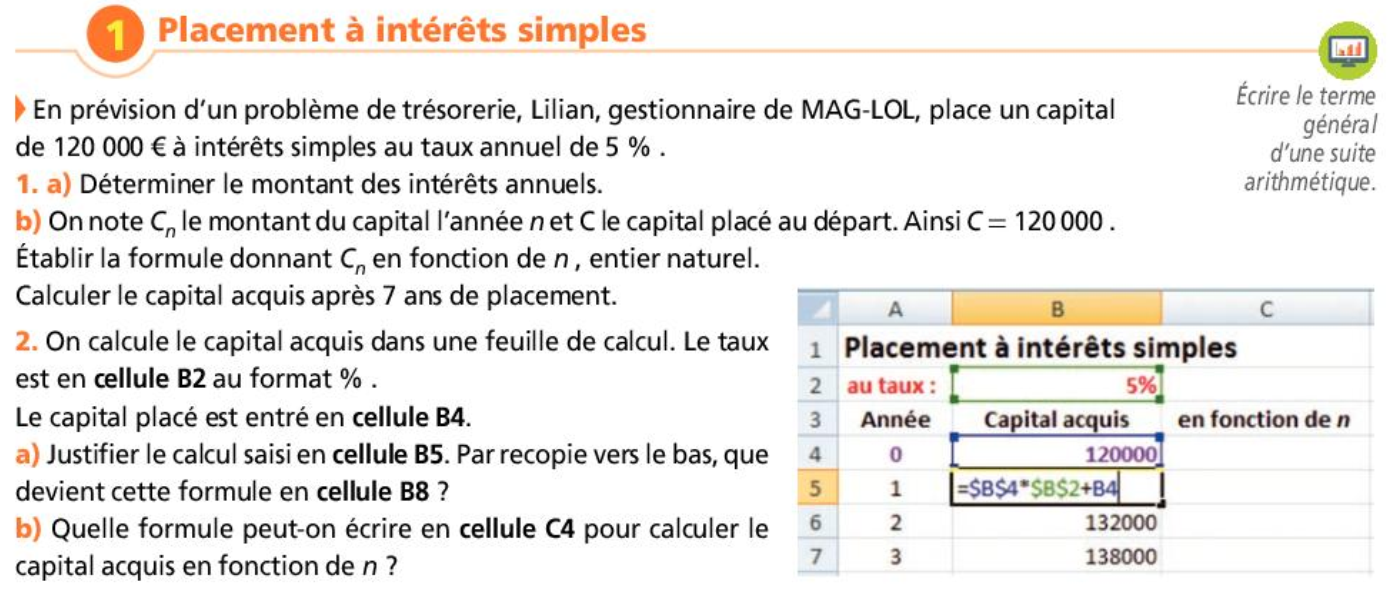 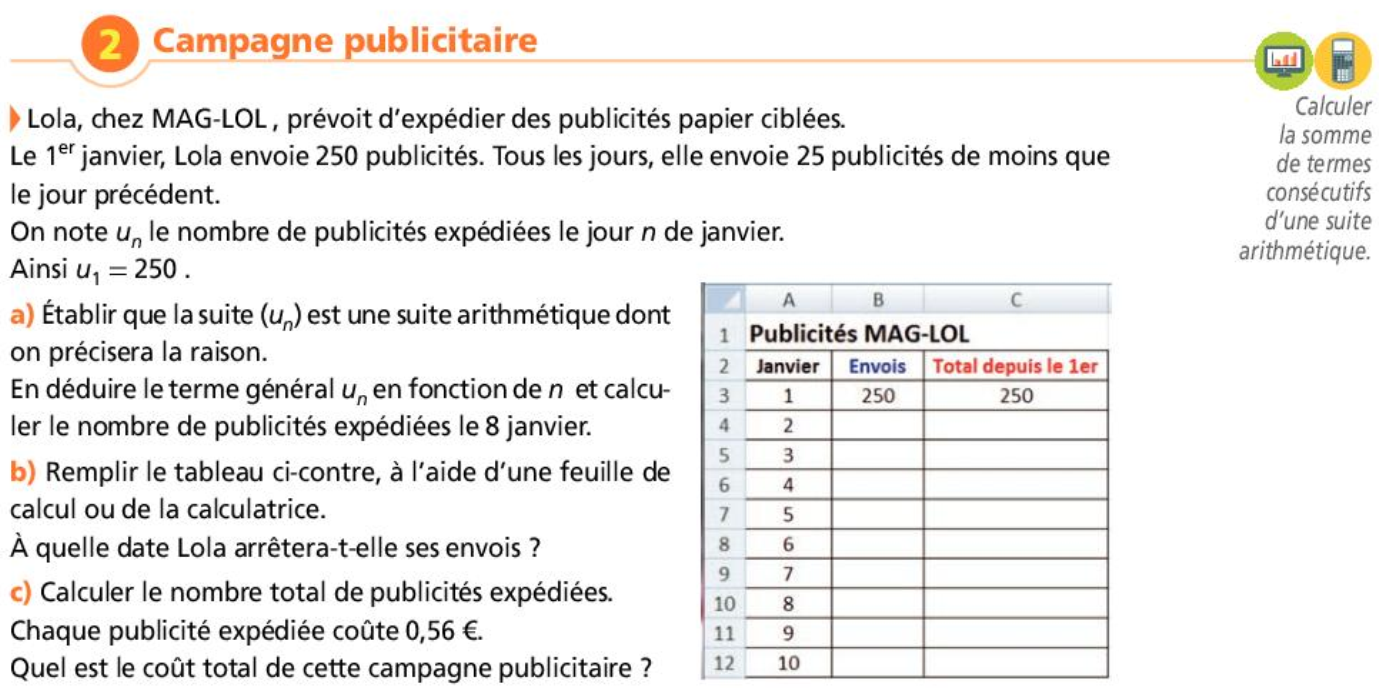 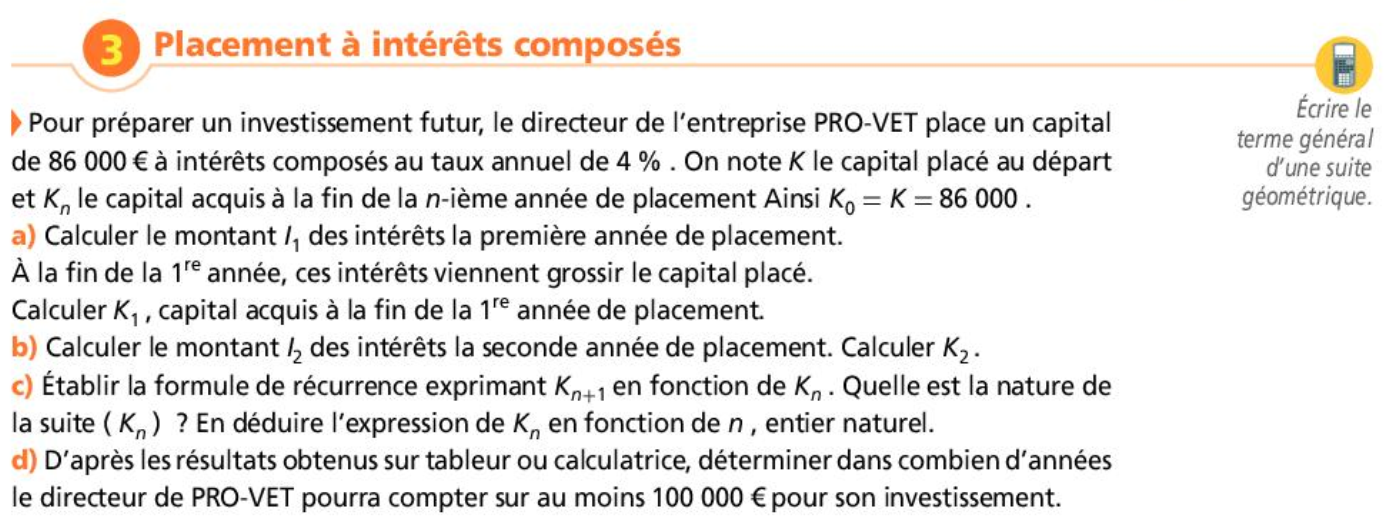 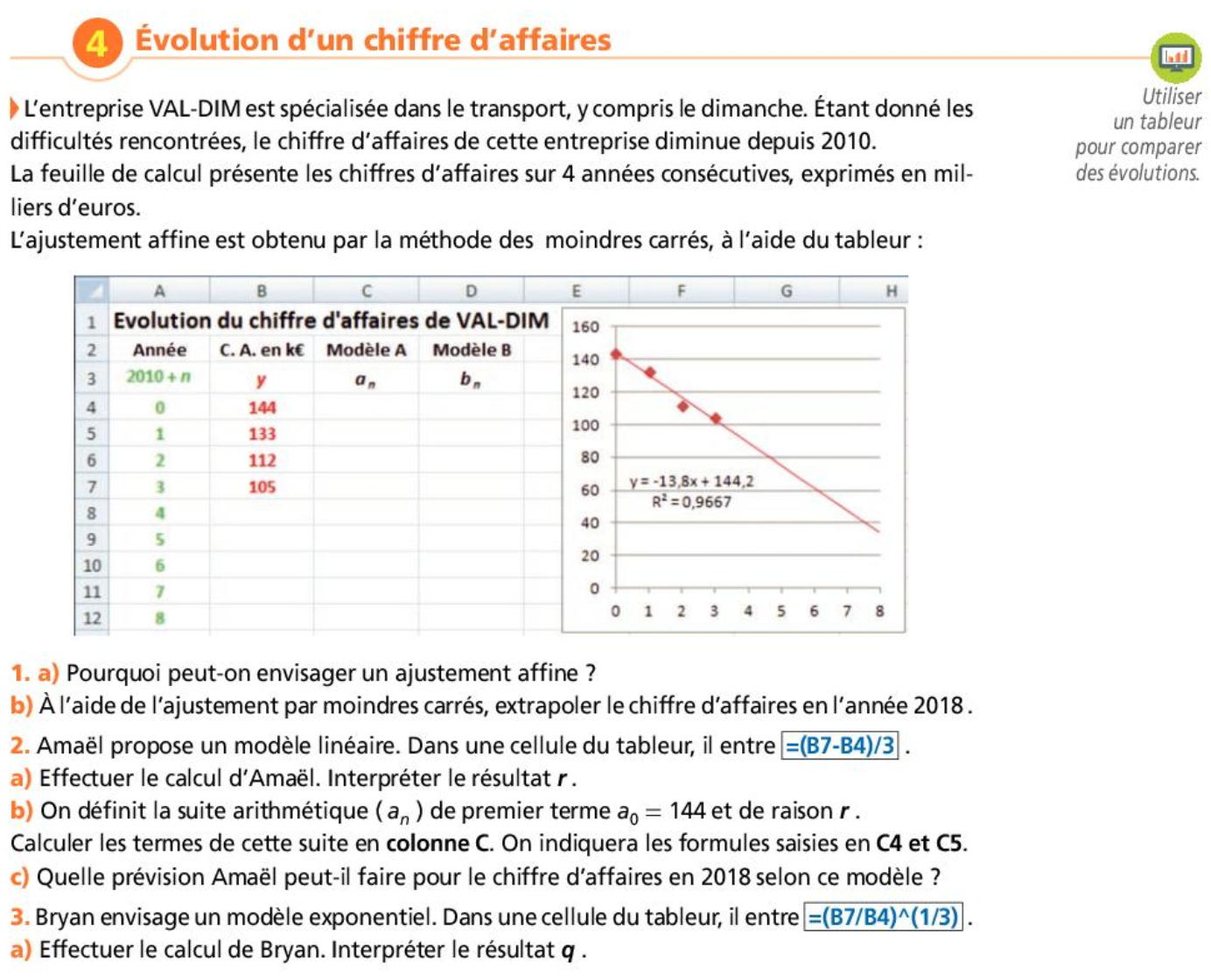 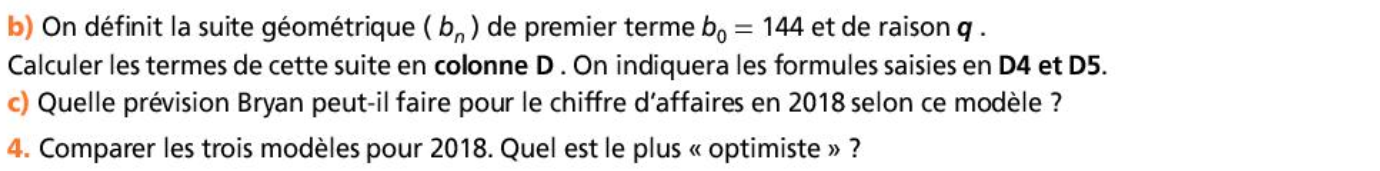 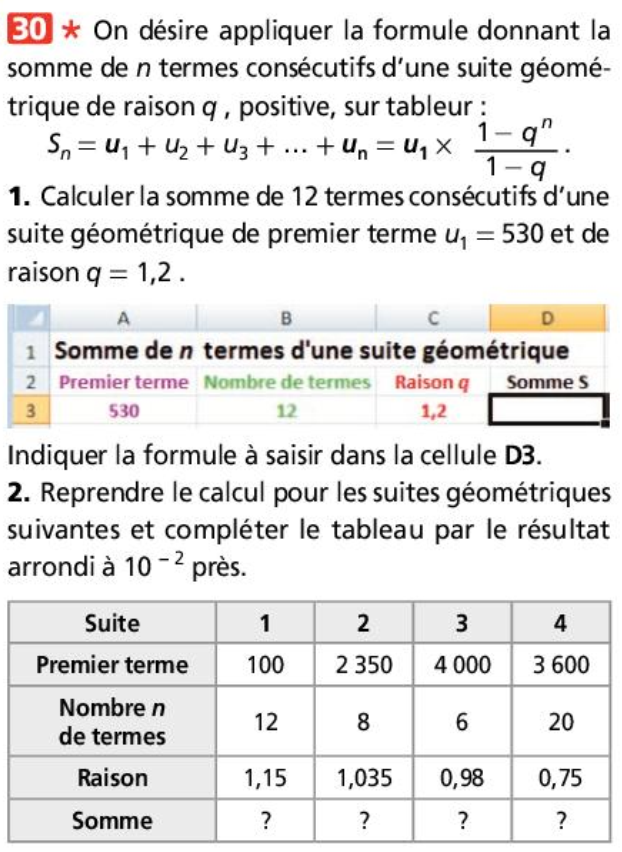 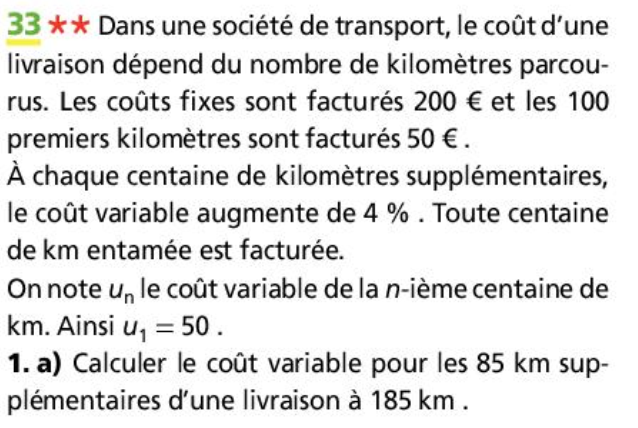 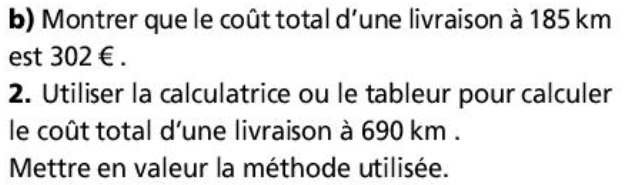 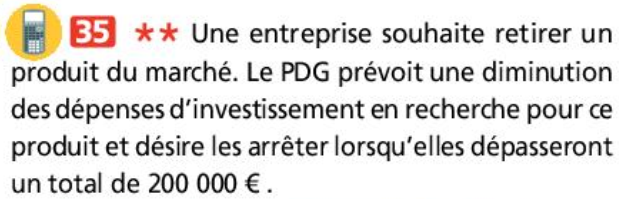 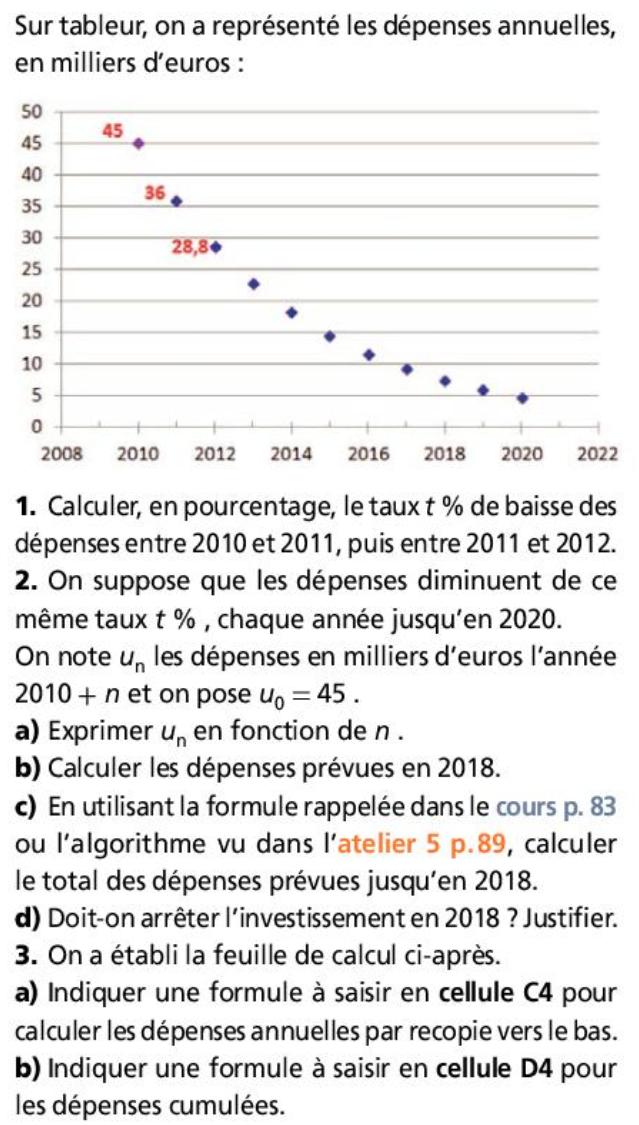 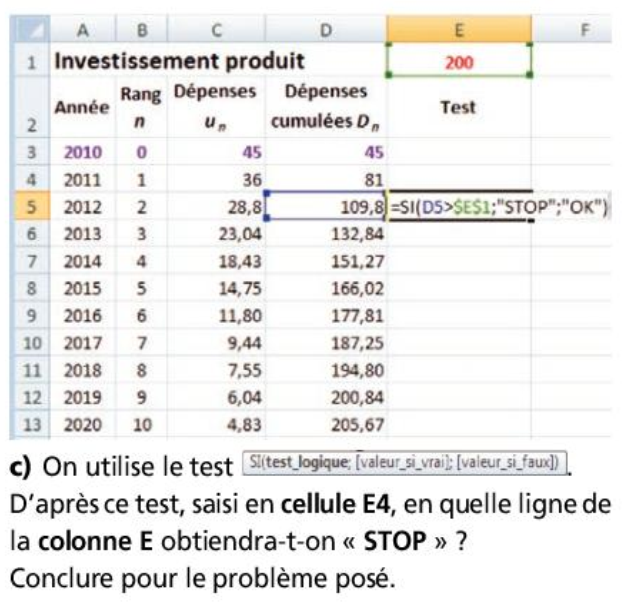 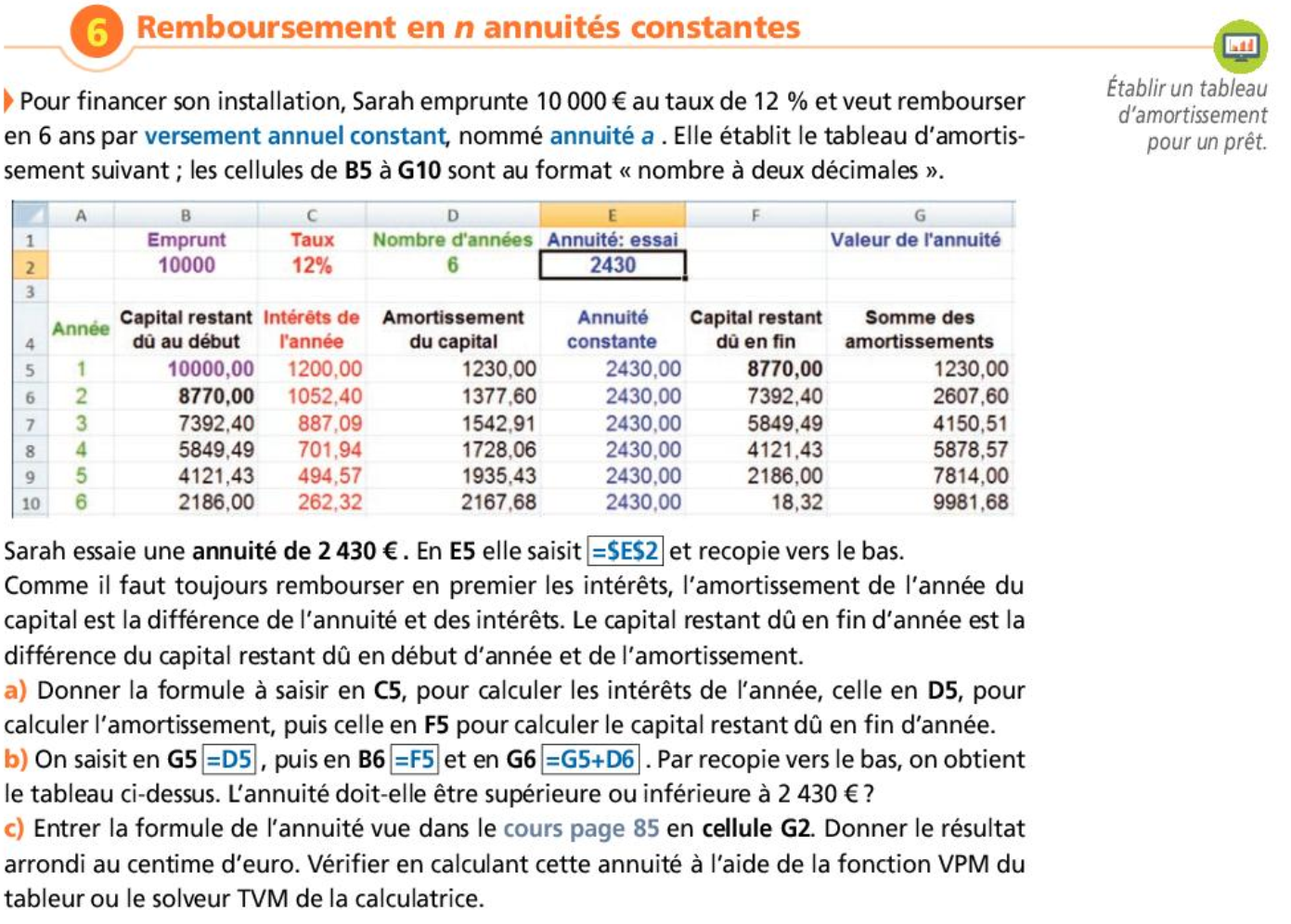 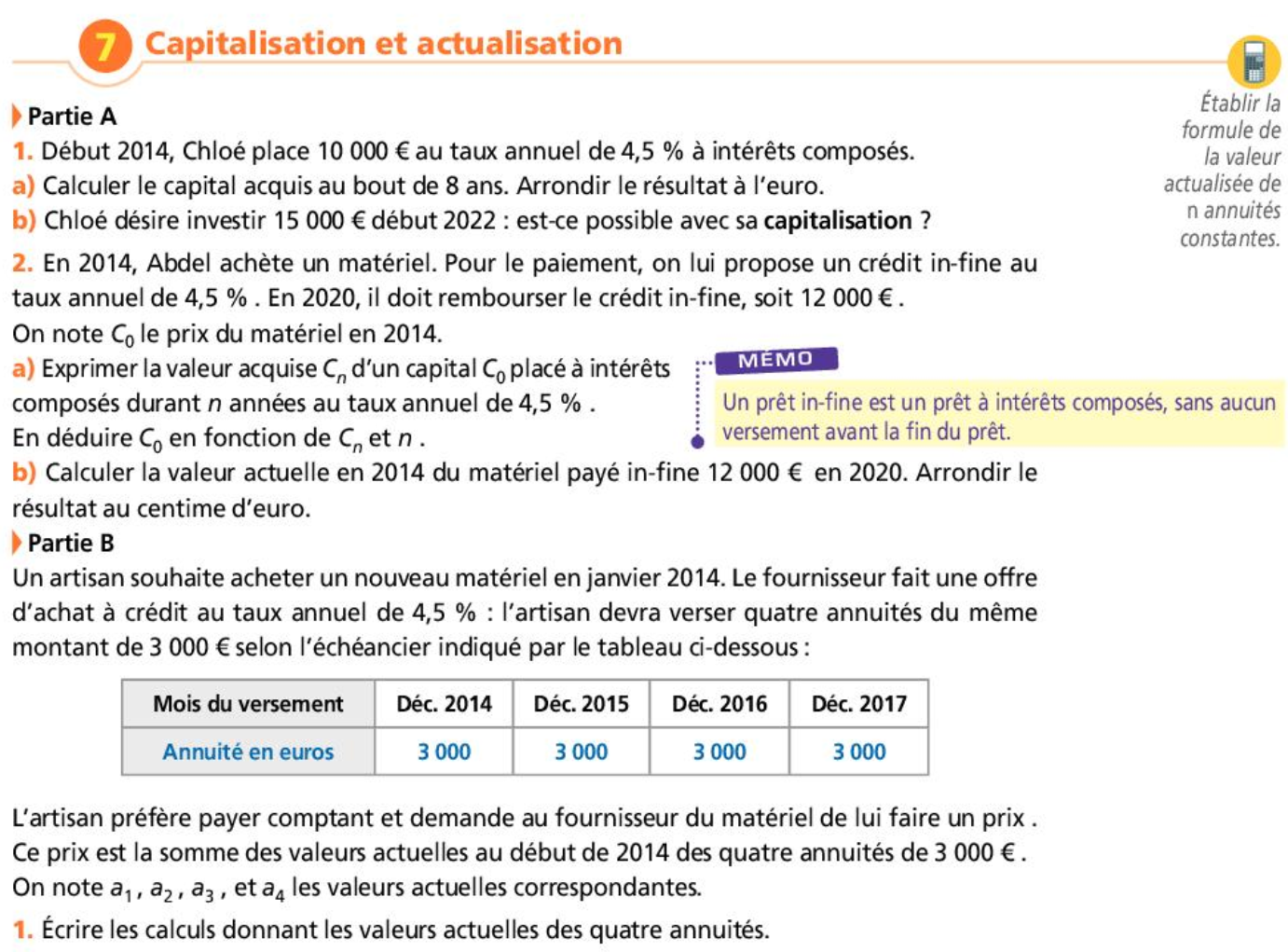 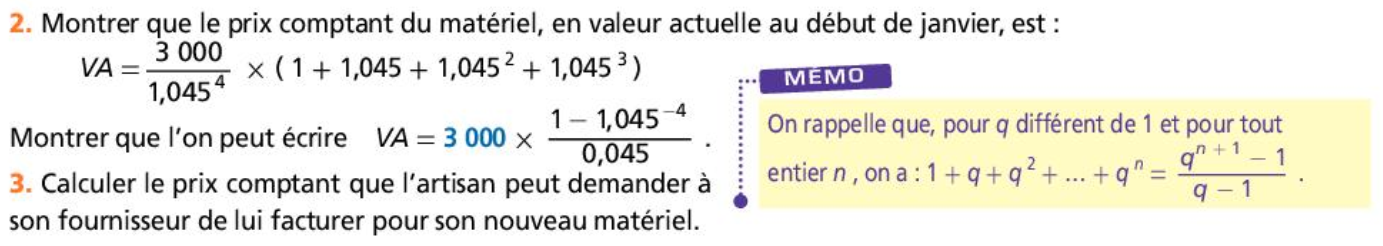 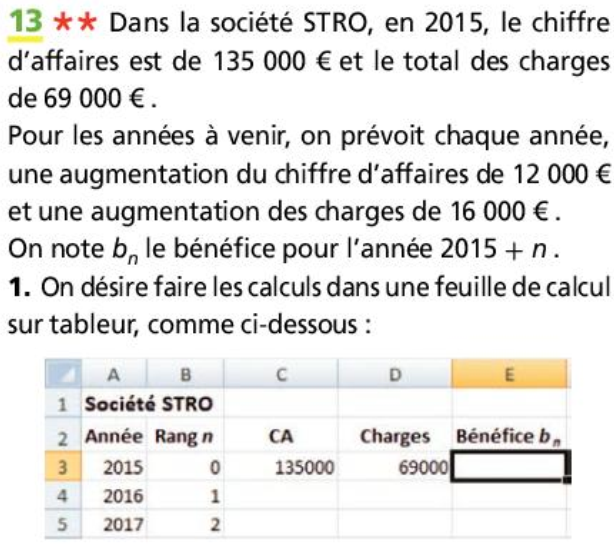 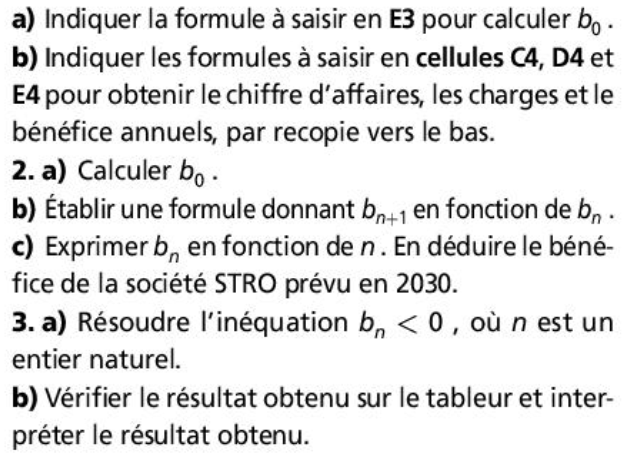 